Year Four Learning (2.3.21)Year Four Learning (2.3.21)Exercise 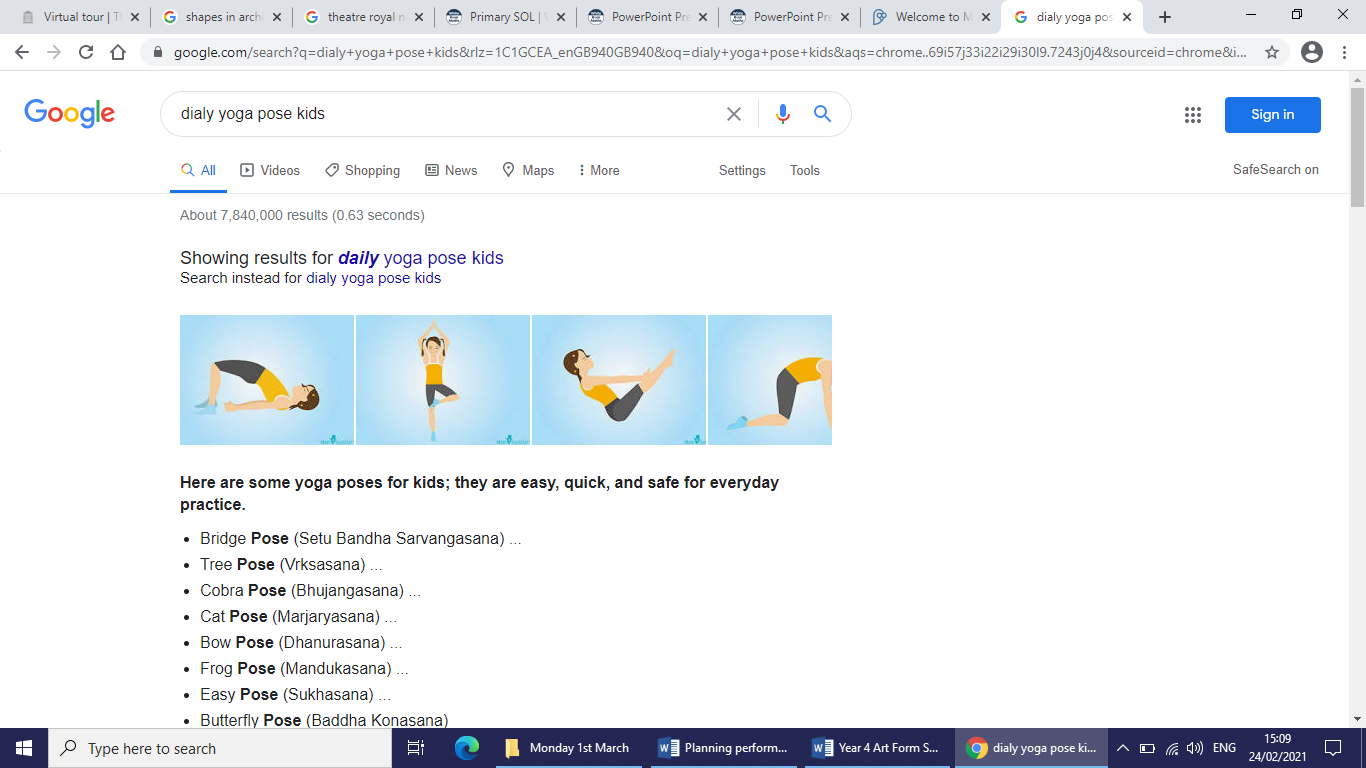 Can you try some of these balances? How long can you hold them for? Practice in the morning and the afternoon to see if you can beat your time.Exercise Can you try some of these balances? How long can you hold them for? Practice in the morning and the afternoon to see if you can beat your time.English – Learning intention: To plan the dialogue of my poemYesterday you made a plan for what will happen in your narrative poem. Today we are going to think about the dialogue between the characters. For this it would be best if you could work with 1 or 2 people from your house, they will each be a character from your plan. You should then practice saying what each character might say in the poem. This will help you to work out what the dialogue in your written poem will be. Your PowerPoint will give you ideas of what to include in your dialogue.Alternative  – Learning intention: To plan the dialogue of my poemYesterday you made a story map for what will happen in your narrative poem. Today we are going to think about the dialogue (speech) between the characters. For this it would be best if you could work with 1 or 2 people from your house, they will each be a character from your plan. You should then practice saying what each character might say in the poem. This will help you to work out what the dialogue in your written poem will be. Your PowerPoint will give you ideas of what to include in your dialogue.English – Learning intention: To plan the dialogue of my poemYesterday you made a plan for what will happen in your narrative poem. Today we are going to think about the dialogue between the characters. For this it would be best if you could work with 1 or 2 people from your house, they will each be a character from your plan. You should then practice saying what each character might say in the poem. This will help you to work out what the dialogue in your written poem will be. Your PowerPoint will give you ideas of what to include in your dialogue.Alternative  – Learning intention: To plan the dialogue of my poemYesterday you made a story map for what will happen in your narrative poem. Today we are going to think about the dialogue (speech) between the characters. For this it would be best if you could work with 1 or 2 people from your house, they will each be a character from your plan. You should then practice saying what each character might say in the poem. This will help you to work out what the dialogue in your written poem will be. Your PowerPoint will give you ideas of what to include in your dialogue.Maths – Learning Intention: To multiply using known factsWhen multiplying larger numbers, we can often use facts we already know to help us. Follow the PowerPoint to help you understand how to use what you already know to help multiply larger numbers mentally. Alternative  – Learning Intention: To multiply using known factsWhen multiplying larger numbers, we can often use facts we already know to help us. Follow the PowerPoint to help you understand how to use what you already know to help multiply larger numbers mentally, using the multiplying by 10 work you have done this week.Maths – Learning Intention: To multiply using known factsWhen multiplying larger numbers, we can often use facts we already know to help us. Follow the PowerPoint to help you understand how to use what you already know to help multiply larger numbers mentally. Alternative  – Learning Intention: To multiply using known factsWhen multiplying larger numbers, we can often use facts we already know to help us. Follow the PowerPoint to help you understand how to use what you already know to help multiply larger numbers mentally, using the multiplying by 10 work you have done this week.Art – Learning Intention: To identify shapes in architectureYou will need to go to the website https://www.theatreroyal.co.uk/visit/virtual-tour this will allow you see lots of different areas inside the Theatre Royal. In architecture, a lot of thought is put into the different shapes that can be put into the designs. Using the virtual tours on the website, can you try to identify as many shapes at you can in each area. You can write these all down on the sheet I have made for you and give your opinions of their use?Alternative  – Learning Intention: To identify shapes in architectureYou will need to go to the website https://www.theatreroyal.co.uk/visit/virtual-tour this will allow you see lots of different areas inside the Theatre Royal. Have an explore of each of the views and share with someone the different shapes you can see. Then on the worksheet, can you label as many different shapes as you can on the front of the theatre?Art – Learning Intention: To identify shapes in architectureYou will need to go to the website https://www.theatreroyal.co.uk/visit/virtual-tour this will allow you see lots of different areas inside the Theatre Royal. In architecture, a lot of thought is put into the different shapes that can be put into the designs. Using the virtual tours on the website, can you try to identify as many shapes at you can in each area. You can write these all down on the sheet I have made for you and give your opinions of their use?Alternative  – Learning Intention: To identify shapes in architectureYou will need to go to the website https://www.theatreroyal.co.uk/visit/virtual-tour this will allow you see lots of different areas inside the Theatre Royal. Have an explore of each of the views and share with someone the different shapes you can see. Then on the worksheet, can you label as many different shapes as you can on the front of the theatre?ReadingToday we are continuing with Animal Conflicts. Open the PowerPoint this will support you with your learning. Carefully read each slide and then answer the inference questions. Can you share these with someone at home?Alternative Learning RWI Red Ditty Open the PowerPoint ‘Fun run’ and recap the speeds sounds at the front of the book. Carefully practise the green and red words. First Fred talk the sounds then say the word. RWI Green Open the PowerPoint ‘Go and play’ and recap the speeds sounds at the front of the book. Carefully practise the green and red word from yesterday. First Fred talk the sounds then say the word first and then read the book. Can you answer the questions today and share these with someone at home?RWI Purple and Pink Open the PowerPoint ‘In the night’ and look at the front cover first. What can you see? What do you think this book might be about? Recap the speed sounds and then the green and read words today. First Fred talk the sounds then say the word. Can you answer the questions today and share these with someone at home?RWI Orange and Yellow Open PowerPoint ‘Do we have to keep it?’ and look at the front cover first. What can you see? What do you think this story might be about? What happen in the story? Recap the speed sounds, read the green, red and new vocabulary words. Can you answer the questions today and share these with someone at home?RWI Blue/GreyOpen PowerPoint ‘I dare you’ and look at the front cover first. What can you see? What do you think this story might be about? What happen in the story?Recap the speed sounds, read the green, red and new vocabulary words. Can you answer the questions today and share these with someone at home?Remember school website is:http://www.moorside.newcastle.sch.uk/websiteIf stuck or want to send completed work then email linda.hall@moorside.newcastle.sch.uk  